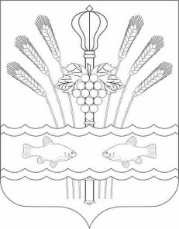 РОССИЙСКАЯ ФЕДЕРАЦИЯРОСТОВСКАЯ ОБЛАСТЬМУНИЦИПАЛЬНОЕ ОБРАЗОВАНИЕ«КОНСТАНТИНОВСКОЕ ГОРОДСКОЕ ПОСЕЛЕНИЕ»АДМИНИСТРАЦИЯ КОНСТАНТИНОВСКОГО ГОРОДСКОГО ПОСЕЛЕНИЯПОСТАНОВЛЕНИЕО внесении изменений в постановление Администрации Константиновского городского поселения от 01.03.2022 № 78.13/130-П «О создании контрактной службы и утверждении Положения о контрактной службе Администрации Константиновского городского поселения»В целях приведения нормативных правовых актов Администрации Константиновского городского поселения в соответствие со статьёй 39 Федерального закона № 44-ФЗ от 05.04.2013 г. «О контрактной системе в сфере закупок товаров, работ, услуг для государственных и муниципальных нужд», а также с целью обеспечения эффективного размещения закупок товаров, работ, услуг для обеспечения муниципальных нужд, Администрации Константиновского городского поселения постановляет:В приложение № 2 к постановлению Администрации Константиновского городского поселения от 01.03.2022 N 78.13/130-П «О создании контрактной службы и утверждении Положения о контрактной службе Администрации Константиновского городского поселения» внести следующее изменение:Раздел II. «Организация деятельности контрактной службы» дополнить пунктом следующего содержания:«2.7. Руководитель заказчика, руководитель контрактной службы, работники контрактной службы, контрактный управляющий обязаны при осуществлении закупок принимать меры по предотвращению и урегулированию конфликта интересов в соответствии с Федеральным законом от 25 декабря 2008 года N 273-ФЗ «О противодействии коррупции», в том числе с учетом информации, предоставленной заказчику в соответствии с частью 23 статьи 34 Федерального закона № 44-ФЗ от 05.04.2013г.»2. Настоящее постановление вступает в силу с момента его официального обнародования в информационном бюллетене «Константиновское городское поселение», подлежит размещению на официальном сайте Администрации Константиновского городского поселения и распространяется на правоотношения, возникшие с 01.07.2022 года.3. Контроль за исполнением настоящего постановления оставляю за собой.Глава АдминистрацииКонстантиновского городского поселения	    А.А. Казаков                  от 23.09.2022                  от 23.09.2022    г. Константиновск    г. Константиновск№ 78.13/898-П